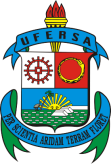 UNIVERSIDADE FEDERAL RURAL DO SEMI-ÁRIDO – UFERSAPRÓ-REITORIA DE ASSUNTOS ESTUDANTIS – PROAEPROGRAMA INSTITUCIONAL DE ASSISTÊNCIA ESTUDANTIL – PIAERELATÓRIO SEMESTRAL DA BOLSA ACADÊMICASemestre: ____________  IDENTIFICAÇÃOIDENTIFICAÇÃOBolsista: Bolsista: Matrícula: Curso:Orientador: Orientador: Unidade acadêmica/setor do orientador: Unidade acadêmica/setor do orientador: Nome do projeto: Nome do projeto: DESEMPENHO DO DISCENTE NAS ATIVIDADESDESEMPENHO DO DISCENTE NAS ATIVIDADESDESEMPENHO DO DISCENTE NAS ATIVIDADESDESEMPENHO DO DISCENTE NAS ATIVIDADESDESEMPENHO DO DISCENTE NAS ATIVIDADESDESEMPENHO DO DISCENTE NAS ATIVIDADESAtividadesMarque o nível em que considera o discente nas atividades listadasMarque o nível em que considera o discente nas atividades listadasMarque o nível em que considera o discente nas atividades listadasMarque o nível em que considera o discente nas atividades listadasMarque o nível em que considera o discente nas atividades listadasAtividades1Péssimo2Ruim3Regular4Bom5ÓtimoAlcance dos objetivos☐☐☐☐☐Execução do cronograma proposto☐☐          ☐☐☐Iniciativa e interesse na execução das atividades☐☐☐☐☐Comportamento ético☐☐          ☐☐☐Qualidade do trabalho executado☐☐☐☐☐Conhecimento especializado☐☐☐☐☐Cooperação e trabalho em equipe☐☐☐☐☐Assiduidade e pontualidade no cumprimento do horário☐☐☐☐☐CRONOGRAMA FINALCRONOGRAMA FINALCRONOGRAMA FINALCRONOGRAMA FINALCRONOGRAMA FINALCRONOGRAMA FINALAtividades RealizadasMesesMesesMesesMesesMesesAtividades RealizadasAssinatura do BolsistaAssinatura e carimbo do Orientador